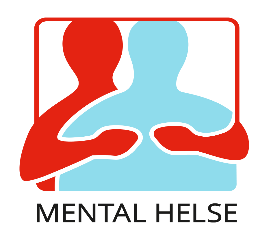 Referat; medlemsmøte 28.09.2323 personer har møtt opp på medlemsmøte til Mental helse Kongsberg. Atter engang fikk vi bevertning av kringle fra Lågen bakeri.21.oktober kl. 12:00, Kongsberg Pride , paraden går kl. 13:00Andreas går Bergen – Oslo (Kongsberg mellom 4.til 6.oktober).Medlemsantall pr. 27.09; 291 betalende medlemmer. 8 nye siden sistMedlemsmøte.Julebord; 10.november kl.18:30, KA – sine lokaler, Dyrmyrgt.48Bindende Påmelding Innen 1. november, Egenandel 200,- pr betalende medlem på konto 22911473260 eller 220,- til vippsnr: 104205, huk av for egenandel.Husk også påmelding til kongsberg@mentalhelse.no eller tlf: 48152463, du MÅ melde deg på og ikke bare betale inn. Liste vil bli hengt opp på Mental helse Kongsbergs sin oppslagstavle.Avmelding etter dette må en betale julebordet i sin helhet på kr  380,-tilkonto 2291143260, eller kr 400,-til vippsnr 104205Nye nettsiderOBS! Det skraverte feltet foran kommunal bolig, ikke parker der, står skilta!Verdensdagen på Krona, 10.oktoberStiftelse møte Mental helse Buskerud, 21.oktober , Olavsgaard hotell, kl.14:00Loddsalg; det ble solgt lodd for kr.1150,- 			Referent			Jon Egil Grønnevik